Fiche info – infections tropicales
C’est quoi le choléra ?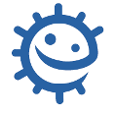 C’est quoi le choléra ?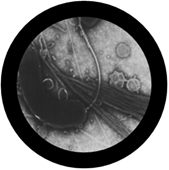 Vibrio cholerae - Image Wikipedia CommonsLe choléra est une infection intestinale due à la bactérie Vibrio cholerae qu'on peut attraper en voyage. Quels sont les symptômes ?Les symptômes apparaissent habituellement 24 à 72 heures après que la bactérie ait pénétré dans l'organisme. Mais cela dépend de la dose, c'est à dire de la quantité de bactéries ingérées. La plupart des personnes infectées n'auront pas de symptômes et parmi ceux qui en auront, seulement un petit nombre seront gravement malades. Les symptômes comprennent une diarrhée d'apparition soudaine, d'abord aqueuse et brune, puis rapidement liquide et claire (diarrhée eau-de-riz). La fièvre est souvent absente ou peu élevée. Dans les cas graves, des pertes de liquides importantes, jusqu'à 15 litres/jour, peuvent conduire rapidement à une déshydratation extrême et un état de choc qui peut entraîner la mort en peu de temps. Qui peut l’attraper ?Toute personne qui se rend dans un pays où l'eau de boisson peut être contaminée par des selles risque d'attraper le choléra. Comment ça se transmet ?
Le cholera se transmet par contamination fécale-orale surtout en buvant de l'eau contaminée par des selles de personnes infectées. Les aliments, et en particulier les crustacés et les coquillages, peuvent être une source d'infection. 
La transmission directe du choléra d'une personne à une autre est rare. Cela est dû au fait que la dose contaminante, c'est à dire la quantité de bactéries ingérées nécessaires pour provoquer la maladie est élevée. Comment peut-on éviter de l’attraper ? La meilleure façon d'éviter l'infection par Vibrio cholerae c'est de boire de l'eau en bouteille lorsqu'on se rend dans des pays où la qualité de l'eau est mauvaise. Les mesures d'hygiène sont très importantes et il faut toujours se laver les mains après être allé aux toilettes, avant de manger et lorsqu'on est en contact avec des personnes qui peuvent être infectées. Existe-t-il un traitement ?L'aspect le plus important du traitement est le remplacement des liquides perdus. Le patient guérit habituellement spontanément une fois qu'on a corrigé la déshydratation. Dans certains cas les antibiotiques peuvent être utiles si la maladie est très grave ou prolongée, ou si le patient est âgé, mais il existe des souches de cette bactérie qui sont résistantes aux antibiotiques. 